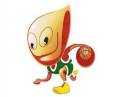 2014 metų Šilalės rajono krepšinio pirmenybių tvarkaraštis (kovo mėn.)2014 m. kovo 5 d. (trečiadienis)19.00 val. LŪŠIS - ŠILAS20.30 val. DROBŪKŠČIAI – RIMKAUS ŪKIS2014 m. kovo 7 d. (penktadienis)18.00 val. MEDVĖGALIS – ŠILALĖS AGRO19.30 val. JŪRA – ŠILALĖS SM-II2014 m. kovo 9 d. (sekmadienis)14.00 val. SENJORAI – BOBUTĖS PASKOLA15.30 val. ŠILAS – ŠILALĖS AGRO  2014 m. kovo 12 d. (trečiadienis)19.00 val. LŪŠIS – DROBŪKŠČIAI20.30 val. SENJORAI – ŠILALĖS SM-II2014 m. kovo 14 d. (penktadienis)18.00 val. REGIONŲ KREPŠINIO LYGOS VARŽYBOS2014 m. kovo 16 d. (sekmadienis)14.00 val. RIMKAUS ŪKIS – MEDVĖGALIS15.30 val. DROBŪKŠČIAI – BOBUTĖS PASKOLA2014 m. kovo 19 d. (trečiadienis)19.00 val. ŠILAS – ŠILALĖS SM-I20.30 val. RIMKAUS ŪKIS – ŠILALĖS SM-II2014 m. kovo 21 d. (penktadienis)18.00 val. MEDVĖGALIS – JŪRA19.30 val. ŠILALĖS AGRO – ŠILALĖS SM-I2014 m. kovo 23 d. (sekmadienis)14.00 val. LŪŠIS – BOBUTĖS PASKOLA15.30 val. DROBŪKŠČIAI – ŠILALĖS SM-II17.00 val. MEDVĖGALIS – ŠILALĖS SM-I2014 m. kovo 26 d. (trečiadienis)19.00 val. ŠILAS – JŪRA20.30 val. MEDVĖGALIS – SENJORAI (nukeltos į balandžio 13 d.)2014 m. kovo 28 d. (penktadienis)18.00 val. LŪŠIS – ŠILALĖS SM-I 19.30 val. RIMKAUS ŪKIS – BOBUTĖS PASKOLA2014 m. kovo 30 d. (sekmadienis)14.00 val. ŠILALĖS AGRO – JŪRA15.30 val.  ŠILAS – SENJORAI17.00 val. BOBUTĖS PASKOLA – ŠILALĖS SM-II________________________________(Bus tęsinys)